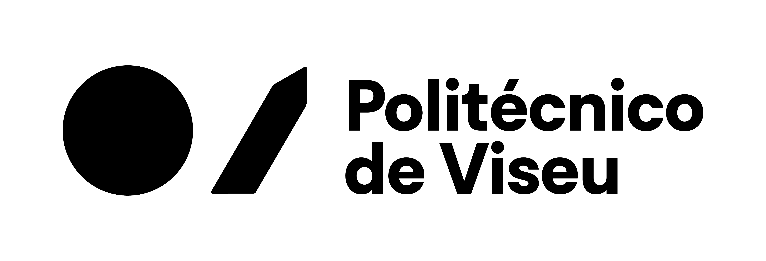  STUDY GUIDE  |  NameCourse InformationCourse InformationCourse FormatBlended Intensive Programme (BIP)Course TitleAdmission ProfilePrerequisites and co-requisitesTo apply for this programme, applicants must be enrolled as regular students at the participating institutions;Participation in the programme is open to students from any field of study related to BIP-related content;Students must demonstrate English language proficiency, at B2 level, as defined by the Common European Framework of ReferenceHosting InstitutionInstituto Politécnico de Viseu | Polytechnic University of Viseu, PortugalParticipant InstitutionsOrganiser Institution:  Polytechnic University of Viseu, PortugalCo-organiser:Partner Institutions:Total number of participants per institutionTotal number of participantsECTSLanguage of the ProgrammeOn-site componentVirtual componentScheduleOn-site component – Virtual component – Link to Course GuideCourse application  Each IRO establishes their own internal call … , 2024: IROs send IPV’s IRO the nominationsIntroductionIntroduction  Course Content and Teaching Methods  Course Content and Teaching Methods  Learning Resources and Tools  Learning Resources and Tools  Learning Outcomes  Learning Outcomes Objectives  Objectives  Assessment Methods and Criteria Assessment Methods and Criteria Bibliography and Teaching Materials Bibliography and Teaching MaterialsContact DetailsContact DetailsResponsible LecturerE-mailOther LecturersHosting Institution IROMs. Rita Lopesinternationaloffice@sc.ipv.ptOther relevant informationMeal or accommodation expenses are the responsibility of the student. However, IPV offers some logistical options once the admission process has been completed.